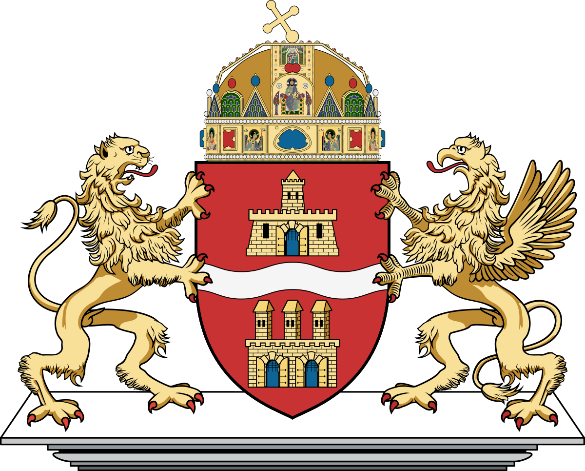 Budapest Főváros Önkormányzatapályázati felhívást tesz közzéa TRAMBULIN Fővárosi Tehetséggondozó Ösztöndíjról szóló 16/2021 (IV. 9.)  önkormányzati rendelet alapjána valamely tantárgyból, illetve területen tehetséges, Budapesten bejelentett lakóhellyel vagy tartózkodási hellyel rendelkező Budapest Főváros Önkormányzatával kötött együttműködési megállapodás alapján a programban résztvevő, állami fenntartású köznevelési és szakképző intézmény 10., 11., illetve az utolsó évfolyamot megelőző évfolyamos, összesen 250 tanulója számára.„Trambulin Fővárosi Tehetséggondozó Ösztöndíj”Budapest, 2023.„Trambulin Fővárosi Tehetséggondozó Ösztöndíj”pályázat elnyerésének feltételeiA pályázat célja: Valamely tantárgy(ak)ból, illetve területen (előadóművészet, képzőművészet, sport természettudományok, társadalomtudományok területén) kiemelkedő teljesítményt nyújtó, tehetséges tanulók eredményeinek elismerése. A fővárosban tanuló középiskolások ösztönzése a képességeik folyamatos fejlesztésére. Hozzájárulás az adott tantárgyból, területen nyújtott kiemelkedő teljesítményük, tehetségük kibontakoztatásához, további fejlesztéséhez.A pályázat elnyerésére 2023-ban 250 tanulónak van lehetősége.Elnyerhető összeg: a 2023/2024-es tanévben 10 hónapra havi 20 000 Ft.A pályázatot kiírja és elbírálja: Budapest Főváros ÖnkormányzataA pályázat elnyeréséhez az adatlapot az alábbi feltételekkel lehet benyújtani:Állami fenntartású köznevelési és szakképző intézmény 10., 11., illetve az utolsó évfolyamot megelőző évfolyamos tanulója pályázhat.A tanuló családjában az egy főre jutó nettó jövedelem nagysága a nyugdíjminimum ötszörösét, 142.500 Ft-ot nem haladhatja meg.A pályázó által írt motivációs levél, melyben megfogalmazásra kerül egyrészt saját elvárása és igénye tanulmányi előmenetele szempontjából, másrészt az, hogy mire fordítaná az elnyert összeget (eszközvásárlás, nyelvvizsga, felvételi felkészítő, versenyeken történő részvétel támogatása stb.)Szaktanári ajánlásA pályázat benyújtását megelőző tanév végén 3,7-es tanulmányi átlag elérése (magatartás, szorgalom jegy beleszámítása nélkül) Ösztöndíjpályázat első alkalommal a 10. évfolyamos tanulók körében, utolsó alkalommal az oktatási intézményben elvégzésre kerülő utolsó évfolyamot megelőző tanévben meghirdetett pályázat során nyújtható be.Budapest Főváros Önkormányzata döntésénél előnyt élvez az a diák, aki hátrányos, vagy halmozottan hátrányos helyzetű és a családjában a tehetséggondozás nehézséget okoz.Versenyeredmények és egyéb megmérettetések, részvételek:Elbírálásnál pluszpontot kapnak azok, akik a Miniszterelnökség (a továbbiakban: Támogató) megbízásából az Emberi Erőforrás Támogatáskezelő által meghirdetett Nemzeti Tehetség Program keretében, valamint a szakmai tanulmányi versenyeken 1-20. helyezést értek el. Pluszpontot kapnak azok is, akik fővárosi, vagy megyei versenyeken 1-10. helyezést és kerületi versenyeken 1-6. helyezést értek el, vagy iskolai versenyen 1-3. helyezést értek el, továbbá, akik valamilyen, az előzőekben felsoroltakon kívüli megmérettetésben, vagy egyéb rendezvényen vettek részt (pl. kiállítás, koncert).Igazolások:Tanulmányi eredmények:A pályázat benyújtását megelőző 2021/22-es tanév év végi és a 2022/23-as adott tanév félévi eredményének átlageredménye, melyről a köznevelési/szakképző intézmény által a pályázatra jelentkező nevére kiállított bizonyítvány hitelesített másolatát kell csatolni. A tanulmányi eredmény tekintetében csak számszerűsített átlag fogadható el.  A tanulmányi átlagnál a magatartás és szorgalom érdemjegyei nem vehetők figyelembe.Versenyeredmények:Az eredményt igazoló dokumentumok (oklevél) másolatát csatolni szükséges.Egyéb megmérettetések, részvételek:Az eredményt, vagy a részvételt igazoló dokumentum (oklevél, meghívó) másolatát csatolni szükséges.Társadalmi aktivitás:Elbírálásnál plusz pontot jelent, aki önkéntes karitatív tevékenységet végzett a közösségi szolgálati órákon kívül. Ehhez az önkéntes tevékenységet igazoló – fogadó intézmény által kiállított - dokumentumot csatolni szükséges.Az adatlapot a csatolandó mellékletekkel együtt a https://trambulin.budapest.hu/ online felületen szükséges feltölteni az iskola által kijelölt koordinátor tanár segítségével. A koordinátor tanár részére - a budapesti lakcím igazolása érdekében - a lakcímkártya bemutatása szükséges annak igazolására, hogy az ösztöndíjpályázat benyújtására jogosult-e a pályázó.Csatolandó dokumentumok: a tanuló által írt motivációs levél, tanulói jogviszony igazolás, előző év végi és az aktuális félévi tanulmányi eredményt igazoló bizonyítvány hitelesített másolata, szaktanári ajánlás, a hátrányos vagy halmozottan hátrányos helyzetet megállapító gyámhatósági határozat másolata; a versenyeredményeket igazoló dokumentumok (oklevél) másolatai, egyéb megmérettetéseket, részvételeket igazoló dokumentumok (oklevél, meghívó), önkéntes tevékenységet igazoló dokumentum másolata.Beadási határidő: 2023. április 14.A határidő jogvesztő. A nyertesekről Budapest Főváros Önkormányzata Emberi Erőforrások Bizottsága hoz döntést. A nyertes pályázók a nyertes nevének és oktatási intézményének megjelölésével a döntést követő 7 munkanapon belül a www.budapest.hu oldalon kerülnek kihirdetésre.Az adatlapok letölthetők a www.budapest.hu oldalról. A pályázat lebonyolításával kapcsolatban, valamint szakmai jellegű információkért Vermuthné Kiss Valentina ifjúsági szakreferenshez lehet fordulni 
a következő elérhetőségek valamelyikén: E-mail: vermuthnekiss.valentina@budapest.hu; telefonszám: 06 /1 999-8077.A beadási határidőn túl, továbbá formailag hibás, hiányos, vagy elbírálásra alkalmatlan, valótlan adatokat tartalmazó kérelmeket nem értékeljük. Hiánypótlásra a pályázatra jelentkezőt egyszer szólítjuk fel.Budapest Főváros Önkormányzata mint a pályázat kiírója, felhívja azon oktatási intézmények figyelmét, melyek 2023-ban csatlakoznak a „Trambulin Fővárosi Tehetséggondozó Ösztöndíjhoz”, hogy a velük jogviszonyban álló tanulóik pályázatát Budapest Főváros Önkormányzata akkor veszi figyelembe és kerülhetnek a nyertes pályázatok közé, amennyiben az oktatási intézmény rendelkezik a TRAMBULIN Fővárosi Tehetséggondozó Ösztöndíjról szóló 16/2021. (IV. 9.) önkormányzati rendelet 1.§ (3) bekezdése szerinti megkötött együttműködési megállapodással 2023. április 14-ig.Amennyiben a tanulóval jogviszonyban álló oktatási intézmény fenti határidő elteltével nem rendelkezik a TRAMBULIN Fővárosi Tehetséggondozó Ösztöndíjról szóló 16/2021. (IV. 9.) önkormányzati rendelet 1.§ (3) bekezdése szerinti megkötött együttműködési megállapodással, a tanuló pályázatát – tartalmától függetlenül – Budapest Főváros Önkormányzata érvénytelennek tekinti. A felhívás az adatlappal együtt fénymásolható!Budapest, 2023. márciusBUDAPEST FŐVÁROS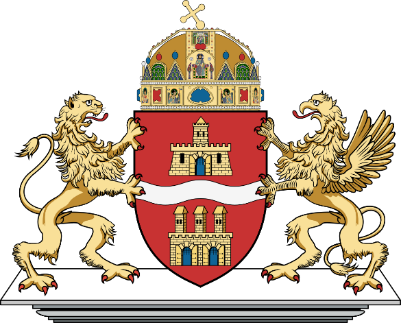 2023. évi„Trambulin Fővárosi Tehetséggondozó Ösztöndíj”PÁLYÁZATI ADATLAPA TRAMBULIN Fővárosi Tehetséggondozó Ösztöndíj igényléséhezPályázó neve:______________________________________________________________________Születési helye, ideje:__________________________________________________________________Anyja leánykori neve:______________________________________________________________Pályázó lakcíme:__________________________________________________________________________Tartózkodási helye: _________________________________________________________________________E-mail címe: _____________________________________________________________________ Telefonszám/törvényes képviselő telefonszáma: _______________________Adóazonosító jele:___________________________________________________________________TAJ száma: _______________________________________________________________________Pályázó/törvényes képviselő bankszámlaszáma (ahova a támogatás utalható):_______________________________________________________A bankszámla tulajdonosának neve:______________________________________________Előző év végi tanulmányi eredmény: _______________________Az aktuális félévi elért tanulmányi eredmény:_________________A pályázóval egy háztartásban élők egy főre jutó havi nettó jövedelme _______________________FtA pályázó       hátrányos helyzetű / halmozottan hátrányos helyzetű Kijelentem, hogy a Pályázati adatlapban közölt információk a valóságnak megfelelnek. Tudomásul veszem, hogy a köznevelési/szakképző intézmény a tanulói jogviszonyomról a pályázatot kiíró Budapest Főváros Önkormányzatának tájékoztatást nyújt, a lakóhelyem/tartózkodási helyem igazolása érdekében a koordinátor tanár a lakcímkártyámat bemutatáskor ellenőrzi illetve, hogy a pályázati adatlapom és a szükséges mellékleteket  a köznevelési/szakképző intézmény a pályázatot kiíró Budapest Főváros Önkormányzata által meghatározott a https://trambulin.budapest.hu oldalra a pályázat benyújtása érdekében feltölti. Tudomásul veszem, hogy Budapest Főváros Önkormányzata az adatlapban közölt adataimat nyilvántartásba veszi és azokat kizárólag a vonatkozó adatkezelési tájékoztatóban meghatározottak szerint az ösztöndíjpályázat lebonyolítása és a támogatásra való jogosultság ellenőrzése céljából az adatvédelemre vonatkozó jogszabályoknak megfelelően kezeli.Tudomásul veszem, hogy a pályázat elnyerése esetén nevem és az oktatási intézmény neve a pályázat eredményének kihirdetése céljából Budapest Főváros Önkormányzata honlapján – www.budapest.hu  - közzétételre kerül.  Kijelentem, hogy a „Tájékoztató a TRAMBULIN Fővárosi Tehetséggondozó Ösztöndíjhoz kapcsolódó adatkezelésről” című adatkezelési tájékoztató tartalmát megismertem, az abban foglaltakat tudomásul vettem. Hozzájárulok ahhoz, hogy pályázat elnyerése esetén nevemet, e-mail címemet Budapest Főváros Önkormányzata az általa szervezett és/vagy támogatott ifjúsági programokról való tájékoztatás, programok elektronikus úton történő véleményezése, véleményezésére szolgáló beszélgetés/rendezvényre való meghívás megküldése, kapcsolattartás céljából a vonatkozó adatkezelési tájékoztatóban meghatározottak szerint kezelheti: Hozzájárulok 				Nem járulok hozzáTovábbá tudomásul veszem, hogy nyertes pályázat esetén adataimban történő valamennyi változásról 15 napon belül értesítem Budapest Főváros Önkormányzatát.A pályázat benyújtásával elfogadom a pályázati kiírásban foglalt feltételeket és a pályázat értékelési rendszerét.Tudomásul veszem, hogy pályázatom abban az esetben tekinthető érvényesnek, amennyiben az oktatási intézmény, mellyel tanulói jogviszonyban állok, Budapest Főváros Önkormányzatával 2023. április 14-ig megköti az Ösztöndíjprogramban való részvételhez szükséges Együttműködési megállapodást.Budapest, 2023. _______________Az adatlaphoz kötelezően csatolandó mellékletek:a tanuló által írt motivációs levél, tanulói jogviszony igazolás, előző év végi és az aktuális félévi tanulmányi eredményt igazoló bizonyítvány hitelesített másolata, szaktanári ajánlás, a hátrányos vagy halmozottan hátrányos helyzetet megállapító gyámhatósági határozat másolata; a versenyeredményeket igazoló dokumentumok (oklevél) másolatai, egyéb megmérettetéseket, részvételeket igazoló dokumentumok (oklevél, meghívó)önkéntes tevékenységet igazoló dokumentum másolataÉrtékelési rendszer a „Trambulin Fővárosi Tehetséggondozó Ösztöndíj”elbírálásához 1. A tanulmányi pontszámok:a)  tanulmányi eredmény:Tanulmányi átlag pontszám4,5-5,0                   	   5 pont4,0-4,4 		10 pont3,7-3,9 		15 pontb) Azon szaktárgyból elért eredménye, melyből kiemelkedően teljesít:4,5 – 5,0   		15 pont4,0—4,4   		10 pont3,7- 3,9  		 5 pontc) Megelőző félévhez mérten mennyit javított az átlagán? Nem rontott:	 3 pontJavítás esetén tizedenként: 	5 pont d) A tanulmányi, művészeti és sporteredmények (Ugyanazon típusú versenyben a szintek kizárják egymást, 
a kedvezőbbet kell figyelembe venni.):Verseny pontszámNemzetközi vagy országos 1-20. helyezés 		1-3. helyezés 20 pont 4-6. helyezés 17 pont7-10. helyezés 15 pont11-20. helyezés 12 pontFővárosi vagy megyei 1-10. helyezés 		1-3. helyezés 15 pont, 4-6. helyezés12 pont 7-10. helyezés10 pontKerületi 1-6. helyezés 				1-3. helyezés 10 pont 3-6. helyezés 8 pontHázi/ Iskolai verseny:				 5 ponte) Egyéb megmérettetés, részvétel: 3 pont2. Szociális pontszámok:a) A hátrányos helyzetet megállapító gyámhatósági határozat megléte:	 15 pontb) Halmozottan hátrányos helyzetet megállapító gyámhatósági határozat megléte: 	20 pont3.Egyéb pontszámok (Aktivitás iskolai rendezvényeken a versenyeken kívül):Diákönkormányzati tag: 	5 pontKözösségi rendezvények szervezésében részt vesz:	 4 pontOsztály szintű programok szervezése:	 3 pont4.Társadalmi aktivitás:Elmúlt két fél évben legfeljebb 10 óra önkéntes tevékenységet végzett: 3 pontElmúlt két fél évben több mint 10 óra önkéntes tevékenységet végzett: 5 pontPontegyenlőség esetén a tanulói sorrend sorsolással dől el.Csak a kiírással együtt értelmezhető!_________________________________________________________PályázóSzülő, törvényes képviselő